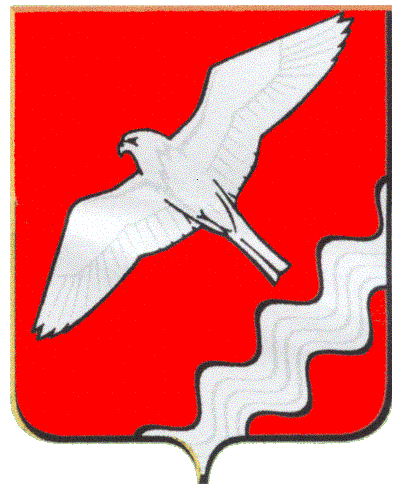 ДУМА МУНИЦИПАЛЬНОГО ОБРАЗОВАНИЯ КРАСНОУФИМСКИЙ ОКРУГ СОРОК ПЕРВОЕ ЗАСЕДАНИЕ  ПЯТОГО СОЗЫВАРЕШЕНИЕот 29 октября 2015 г.  № 355г. КрасноуфимскС целью совершенствования порядка регулирования землепользования и застройки на территории населенных пунктов  Муниципального образования Красноуфимский округ, реализации прав и законных интересов граждан, в соответствии со ст. 31, 32, 33, 35 Градостроительного кодекса РФРЕШИЛА:	1. Внести  изменения  в   карты градостроительного зонирования в границах населенных пунктов  Муниципального образования  Красноуфимский округ, связанных с уточнением размещения территориальных зон в населенных пунктах  с.Ключики (приложение № 1),  с.Марийские Ключики (приложение № 2), п.Натальинск (приложение № 3), с.Нижнеиргинское (приложение №4), с.Юва (приложение № 5), д.Зауфа (приложение № 6), д.Савиново (приложение №7), д.Сызги (приложение №8), с.Криулино (приложение №9).         2. Опубликовать настоящее решение в газете «Вперед» и на официальном сайте МО Красноуфимский округ.        3. Контроль за выполнением данного решения возложить на постоянную депутатскую комиссию по экономической политике, бюджету и налогам (Вышегородцев П.А.).Глава Муниципального образованияКрасноуфимский округ                                                                О.В. Ряписов                                                                                                                                            Приложение № 1к решению ДумыМОКрасноуфимский округ                                                                                          от   29.10.2015 г. N 355Измененияв карту градостроительного зонирования  в части изменения границ территориальных зонв населенном пункте село КлючикиПриложение № 2  к решению Думы МОКрасноуфимский округ                                                                                                            от   29.10.2015 г. N 355Измененияв карту градостроительного зонирования  в части изменения границ территориальных зон в населенном пункте село Марийские КлючикиПриложение № 3  к решению Думы МОКрасноуфимский округ                                                                                                            от   29.10.2015 г. N 355Измененияв карту градостроительного зонирования  в части изменения границ территориальных зон в населенном пункте поселок НатальинскПриложение № 4  к решению Думы МОКрасноуфимский округ                                                                                                          от   29.10.2015 г. N 355Измененияв карту градостроительного зонирования  в части изменения границ территориальных зон в населенном пункте село НижнеиргинскоеПриложение № 5  к решению Думы МОКрасноуфимский округ                                                                                                           от   29.10.2015 г. N 355Измененияв карту градостроительного зонирования  в части изменения границ территориальных зон                                    в населенном пункте село ЮваПриложение № 6  к решению Думы МОКрасноуфимский округ                                                                                                          от   29.10.2015 г. N 355 Измененияв карту градостроительного зонирования  в части изменения границ территориальных зон в населенном пункте деревня ЗауфаПриложение № 7  к решению Думы МОКрасноуфимский округ                                                                                                          от   29.10.2015 г. N 355Измененияв карту градостроительного зонирования  в части изменения границ территориальных зон в населенном пункте деревня СавиновоПриложение № 8  к решению Думы МОКрасноуфимский округ                                                                                                          от   29.10.2015 г. N 355Измененияв карту градостроительного зонирования  в части изменения границ территориальных зон в населенном пункте деревня СызгиПриложение № 9  к решению Думы МОКрасноуфимский округ                                                                                                          от   29.10.2015 г. N 355 Измененияв карту градостроительного зонирования  в части изменения границ территориальных зон в населенном пункте село КриулиноО внесении изменений в  карты градостроительного зонирования в границах населенных пунктов Муниципального образования Красноуфимский округп/п №Местонахождения земельного участкаИзменение в наименовании территориальной зоны1Земельный участок с кадастровым номером 66:14:1401001:89, расположенный по ул.Советская, в 40 м на восток от ориентира д.22.Зону делового, общественного и коммерческого назначения  (индекс «О-1») в зону застройки индивидуальными жилыми домами (индекс «Ж-2»).п/п №Местонахождения земельного участкаИзменение в наименовании территориальной зоны1Земельный участок, площадью 10 000 кв.м., расположенный  в 200м по направлению на северо-запад от ориентира, адрес ориентира: ул. 8 Марта, д.1. Зону открытого природного ландшафта (индекс «Р-4») в зону  объектов сельскохозяйственного производства III класса опасности (индекс «СХ-2») для занятия животноводством.п/п №Местонахождения земельного участкаИзменение в наименовании территориальной зоны1Земельный участок, расположенный в восточной части населенного пункта на территории бывшего подсобного хозяйства:  с запада граничит с зоной застройки индивидуальными жилыми домами по ул.Новая, с востока – территория садового товарищества.  Зону коммунально-складских объектов (индекс «П-3»)  в зону застройки индивидуальными жилыми домами (индекс «Ж-2»).п/п №Местонахождения земельного участкаИзменение в наименовании территориальной зоны1В связи с необходимостью формирования земельного участка под зданием котельной, земельный участок площадью  ~200 кв.м. по адресу: пер. Россихина,1-а Зону застройки индивидуальными жилыми домами (индекс «Ж-2») в зону производственно-коммунальных объектов IV-V класса опасности (индекс «П-2) с определением размеров санитарно-защитной зоны.п/п №Местонахождения земельного участкаИзменение в наименовании территориальной зоны1 В связи с необходимостью формирования земельного участка под зданием котельной, земельный участок площадью  ~470 кв.м. по адресу: ул.Октябрьская, 8-аЗону застройки индивидуальными жилыми домами (индекс «Ж-2») в зону производственно-коммунальных объектов IV-V класса опасности (индекс «П-2) с определением размеров санитарно-защитной зоны.п/п №Местонахождения земельного участкаИзменение в наименовании территориальной зоны1Земельный участок, расположенный в западной части населенного пункта, ориентировочно в 70 м на запад от автомобильного моста через р.Уфа площадью 1500 кв.м. Зону открытого природного ландшафта (индекс «Р-4) в зону объектов санаторно-курортного лечения, отдыха и туризма (индекс «Р-2») для строительства туристической базы.п/п №Местонахождения земельного участкаИзменение в наименовании территориальной зоны1Земельный участок , расположенный по ул. Первомайская,55В Зону застройки индивидуальными жилыми домами (индекс «Ж-2) в зону делового, общественного и коммерческого назначения (индекс «О-1) для размещения здания церкви.п/п №Местонахождения земельного участкаИзменение в наименовании территориальной зоны1Земельного участок, расположенный по ул. Совхозная,35.  Зону садовых некоммерческих товариществ (индекс «СХ-1») в зону застройки индивидуальными жилыми домами (индекс «Ж-2»)п/п №Местонахождения земельного участкаИзменение в наименовании территориальной зоны1Многоконтурный земельный участок площадью 2 651 кв.м., расположенный в кадастровом квартале 66:14:2701001  по ул. Первомайская,60.  Зону открытого природного ландшафта (индекс «Р-4») и зону делового, общественного и коммерческого назначения (индекс «О-1») в зону застройки малоэтажными жилыми домами (индекс «Ж-1»).